CWSG 75th Anniversary Celebration Creative Collaboration ProjectOur Continuous Strand:  Columbia Weavers and Spinners' Guild 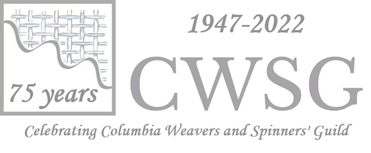 75 yearsThe Columbia Weavers and Spinner’s Guild invites you to participate in a Creative Collaboration Project to celebrate our 75th Anniversary.  This is an opportunity to buddy up, share our creative energy with ourselves and our community and celebrate 75 years of CWSG. We hope you will participate!The Project:You will partner with another CWSG member and collaborate to create something that incorporates elements of both of your fiber arts interests.  The resulting pieces will be displayed at a Collaboration Project Exhibition at the University of Missouri Ellis Library in August and September 2022.Collaboration Project Goals:As part of the process, we hope you willMeet someone new, or get to know someone betterLearn about each other’s fiber media Think beyond your normal practice in new and creative waysCelebrate and commemorate 75 years of the Columbia Weavers and Spinners’ GuildHave Fun!!Partnership:You will work in partnership with another Guild member of your choosing, or if you prefer, a partner can be assigned. (See below for timeline and entry forms)Consider working with someone you don’t know well, or at all. Perhaps someone outside of your study group(s)Consider working with someone who works in a different fiber mediaDon’t worry about how the project will work – part of the process will be figuring that out with your partnerMaking:You will create two pieces that incorporate your fiber media and express what the Guild means to you. At the end of the project, you will each have a piece to keep.Before you start, introduce yourself and your media (see “Introspection” below for questions to consider).Develop a basic understanding of the possibilities and potential limitations of each other’s mediaDiscuss ideas for ways you can integrate each other’s media. Think of different ways of approaching what you normally do.  Each partner will begin a piece in their media, then switch pieces to complete the projectYou can choose to communicate continually through the making, switching back and forth frequently until completed, orYou can decide to work independently and switch halfway throughYou can completely integrate your media, orYou can each create something and put the pieces together.Or something in between – the sky is the limit.Here are a few examples of how "cross-media” projects might work: a weaver could weave fabric to cover handmade paper in a booka basket weaver could create a basket with holes at top and bottom to hold warp for a tapestry weavera surface design artist could create a piece with room for a knitter, felter, weaver, to add a small knitting/felting/weaving toa knitter, weaver, crocheter could knit, weave, crochet yarn created by a spinnera weaver could create a piece of fabric that could be incorporated into a 3-dimensional piecea knitter could create a knitted border around a woven pieceFinished Pieces:Works can be two or three dimensionalSize of finished pieces – In order to fit the exhibit space, we encourage you to keep your pieces in the neighborhood of 10-12 inches or about the size of a basketball. Collaboration:Collaboration involves good communication and, at times, some compromise.   Collaborate in the manner which gives you comfort:  zoom, email, telephone, in a yard, under a tree …Discuss how you can complement your partner’s strengths. Listen to the input of your partner, and consider how this idea could enrich the concept/technique.This is a celebratory activity, be kind and forgiving.  Introspection: (potential discussion topics/questions to ask your self and share with your partner)What is your making philosophy?  What do you enjoy more: the process of making, or the satisfaction of a completed project?  Why?How do you balance making and the rest of your life?Do you prefer to work independently? Or with others?  Why?How do you manage the little self-critical voice in your head? Timeline:May 2021 – Introduce the Creative Collaboration ProjectMay to September 21, 2021 – Complete and submit the sign-up form to Ginny Wallace (ginny.k.wallace@gmail.com). Sign-up closes at the 9/21/21 Guild Meeting.October 1, 2021 – assigned partnerships announced (for those who chose to be randomly paired).June 2021 – July 2022 – Partners work on their projectsJuly 20, 2022 – Completed pieces submittedAugust – September 2022 – CWSG 75th Anniversary Celebration Creative Collaboration Project ExhibitionOctober 2022 – Pieces returned to participantsCWSG 75th Anniversary Celebration Creative Collaboration ProjectOur Continuous Strand:  Columbia Weavers and Spinners' Guild 75 yearsEntry Form – Email completed form to ginny.k.wallace@gmail.com not later than September 21, 2021Name:  ___________________________________________Email:  ___________________________________________Phone: _______________________________________________ My partner is  __________________________        Partner email ______________________________ Please assign me a partner (partners will be announced October 1)  The fiber medium/media I plan to use is:___________________________________